53 DIALOGUE ; NIVEAU 1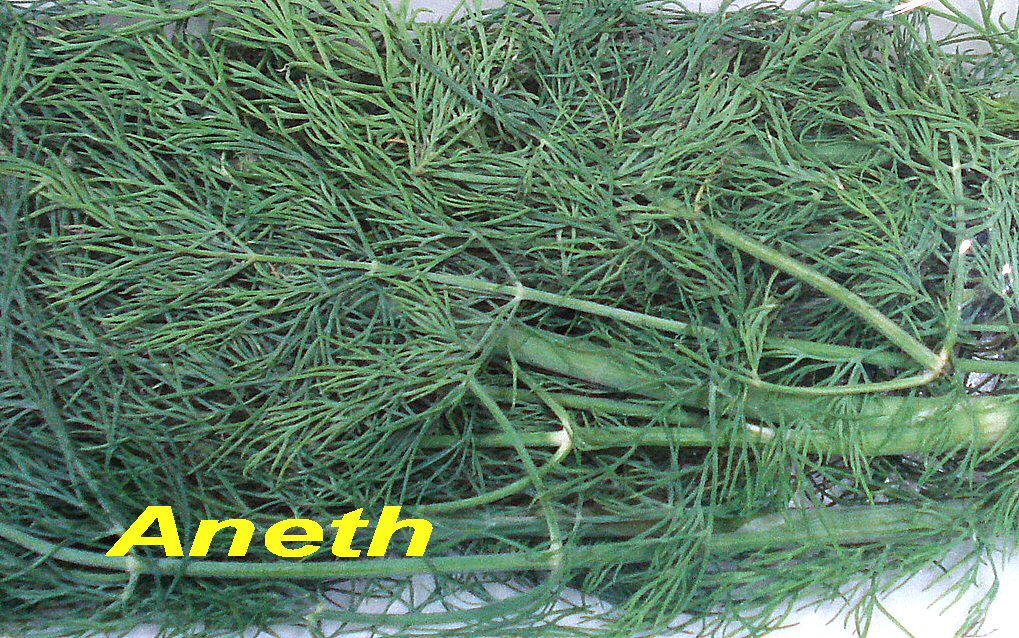 qu’est-ce que tu fais?je ne fais rienet David, qu’est-ce qu’il fait?il fait ses devoirs et toi?moi, je fais la vaissellec’est amusant?non, je déteste faire la vaisselleet ta soeur, qu’est-ce qu’elle fait?elle fait les courses pour ce soirah, ma soeur fait la cuisine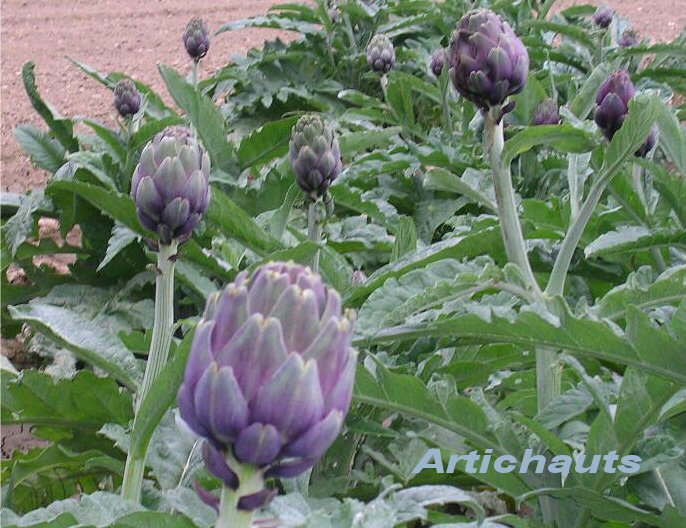 et ton père, qu’est-ce qu’il fait?il fait la queue au supermarchéqu’est-ce que tu fais ce soir?ce soir, je fais du sport et toi?moi, je fais ma chambreet vous, qu’est-ce que vous faites ce soir?on ne fait rien ce soirqu’est-ce que tu fais ce week-end?je fais la cuisine pour mes frèreshej, vad gör du?hej, jag gör ingenting och du?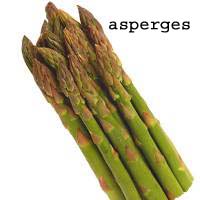 jag städardet är bra och din syster, vad gör hon?min syster handlaroch din bror, vad gör han?han diskar som vanligtmin mamma lagar matoch din pappa, vad gör han?han gör ingentingjag gör mina läxorva! gör du dina läxor?!ja, min bror ocksåoch din syster, vad gör hon idag?hon städar sitt rumjag lagar mat ofta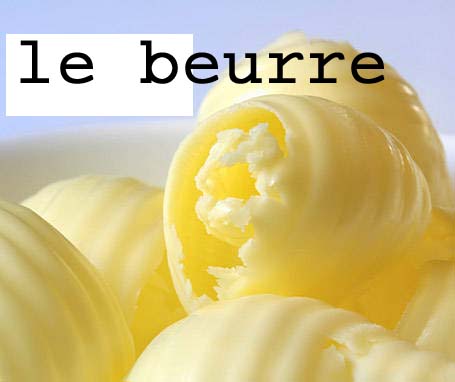 han bäddar aldrig sin sängjag görjag gör ingentinghon handlarvad gör ni i kväll?jag vet intejag förstår intedet är roligtdet är inte roligthej då, ha en bra dag! hej då, tack detsammaVOCABULAIRE; niveau 1bonjour, je voudrais de l’eau, s’il vous plaît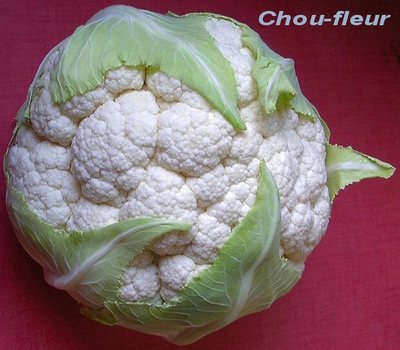 bonjour, oui bien sûr, combien de litres?trois litres, s’il vous plaîtgazeuse ou non gazeuse?gazeuse, s’il vous plaîtet avec ça?je prends aussi du beurreoui, combien de beurre?je voudrais 500 grammes de beurrevoilà 500 grammes de beurremercic’est tout?non, je prends aussi du lait, s’il vous plaîtoui, combien de litres?je prends 2 litres de lait, s’il vous plaît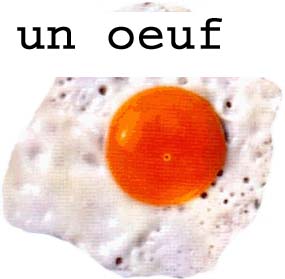 voilà mademoiselle, et avec ça?un peu de légumes aussi, s’il vous plaîtquels légumes désirez-vous?des tomates, des concombres et des haricots, s’il vous plaîtvoilà, c’est tout?oui, c’est tout, c’est combien?ça fait 11,50 euros, s’il vous plaîtvoilà 12 eurosmerci et voici votre monnaiemerci et au revoirau revoir et bonne journéemerci, au revoir et pareillementhejsan, jag skulle vilja ha 3 liter mjölkhejsan, javisst, varsågod, var det bra så?jag tar också vatten, tackjavisst, hur mycket vatten önskar ni?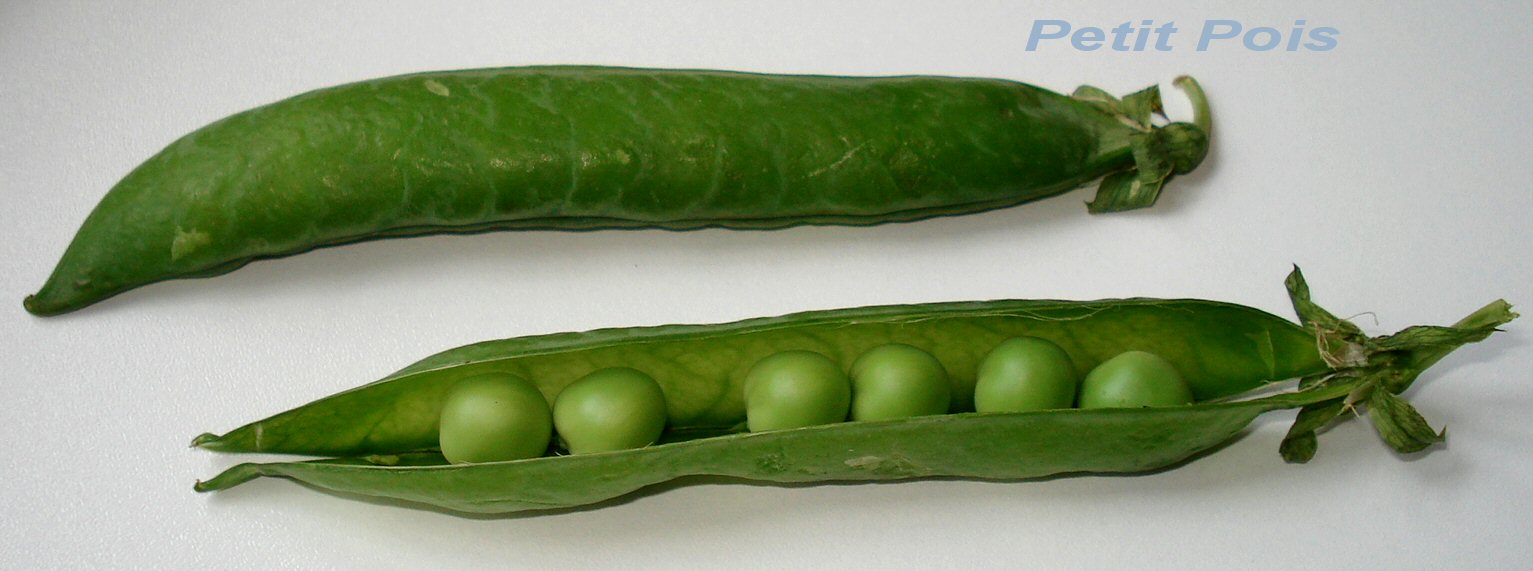 jag skulle vilja ha 2 liter tackkolsyrat eller icke kolsyrat?jag tar icke kolsyrat tackok, var det bra så?ja tack, vad kostar det?det kostar 7,60 eurovarsågod 8 eurotack så mycket och här är er växel; ha en bra dag, hej dåtack detsamma, hej dåDIALOGUE ; NIVEAU 1c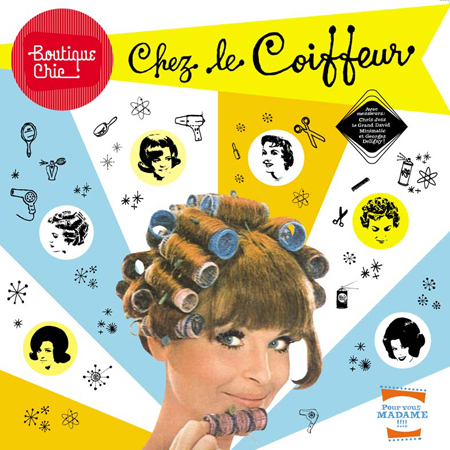 tu es comment?moi, j’ai des cheveux longs et raides et toi?moi, j’ai des cheveux frisés et blondsmon frère a des yeux bleusma soeur a une casquette vertemon père a une barbema mère n’a pas de moustachetu as des lunettes?oui, j’ai des lunettes de soleilma petite amie a des cheveux courtsmon petit ami a des yeux marronje suis très grandtu es moche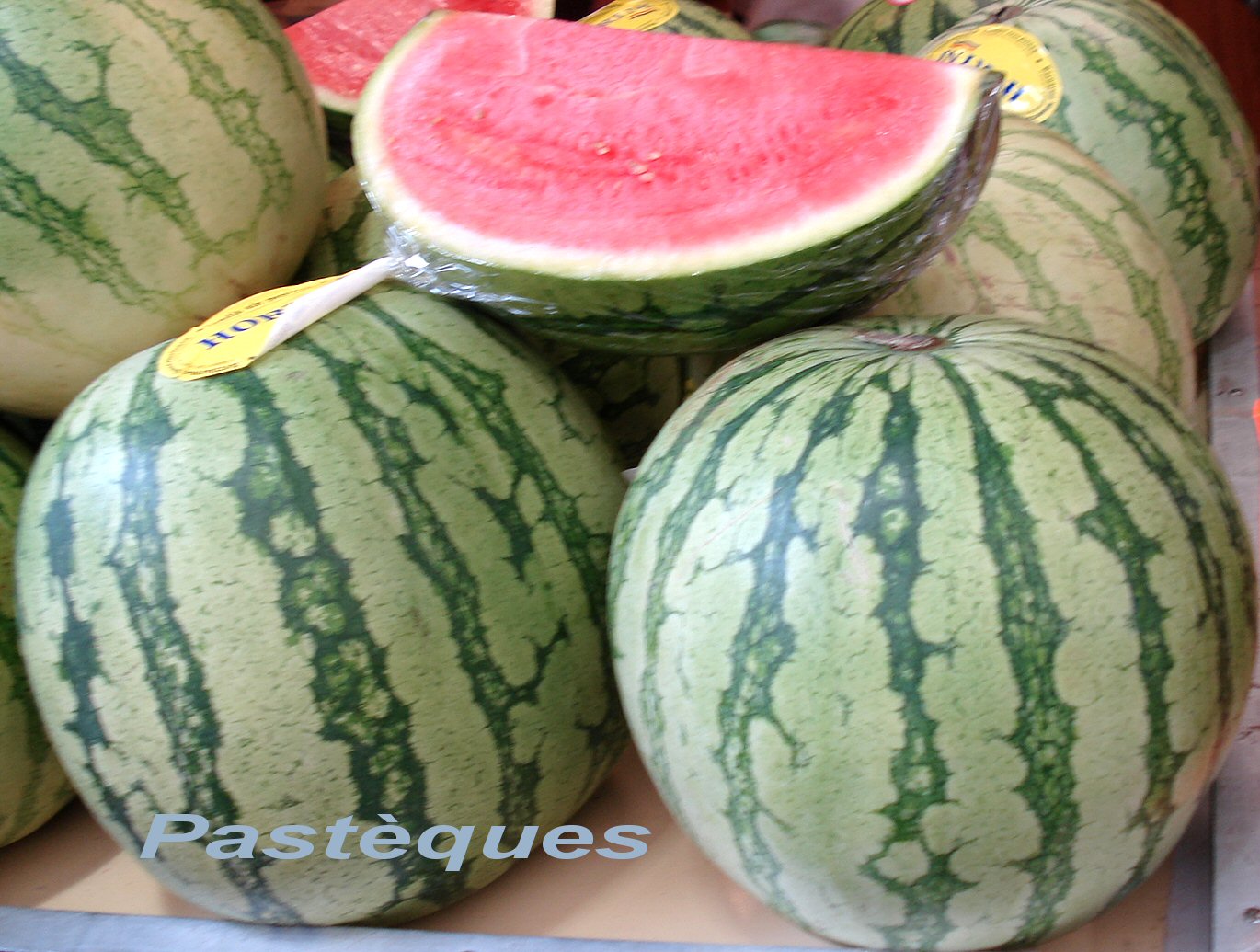 elle est petiteje suis grosil est minceelle est maigretu mesures combien?je mesure 1 mètre 73je n’ai pas des yeux rougeshur ser hon ut?hon har gula ögonjag har skägghon har krulligt hårdu har rakt hårhan har svarta ögon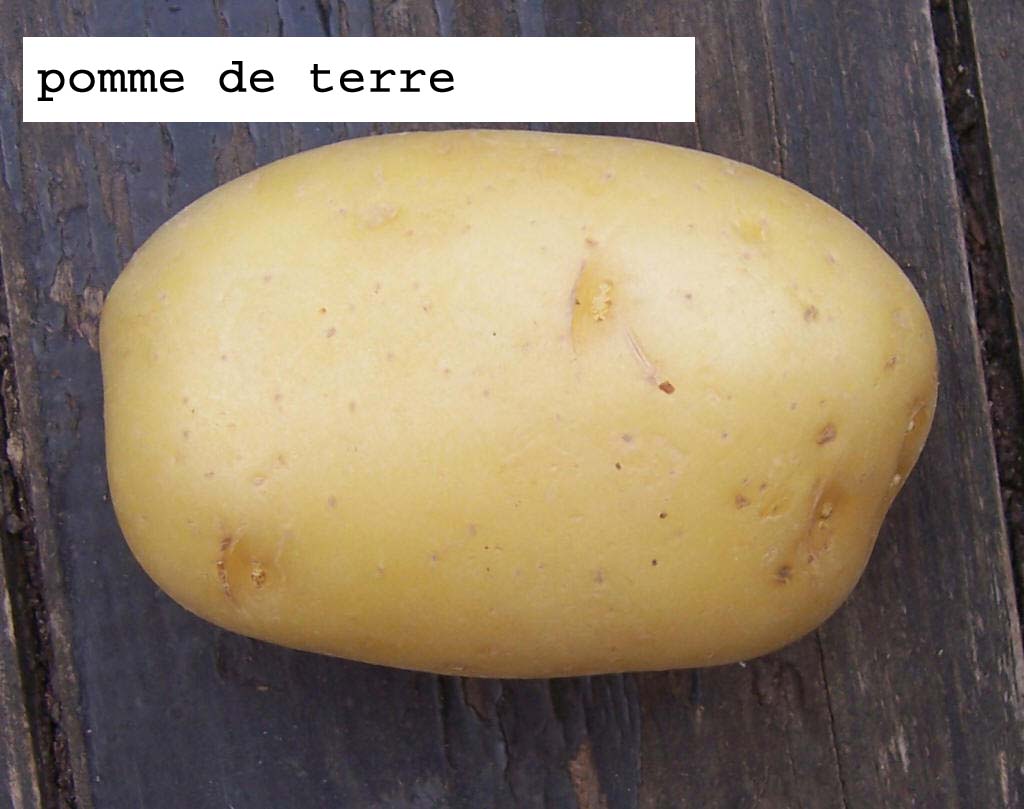 hon har en svart kepsdu har kort hårjag har mustaschhon har glasögonjag har inte glasögonmin syster har ljust hårmin bror har en blå kepsjag är litenhan är fulhon är vackerdu är smaljag är magerhur lång är du?jag är 1,93 meter lång och du?jag är 1,72 meter långhar du skägg?jag är inte fuljag älskar digdet är en pojkedet är en tjejmin flickvän heter AgnèsDIALOGUE ; NIVEAU 1d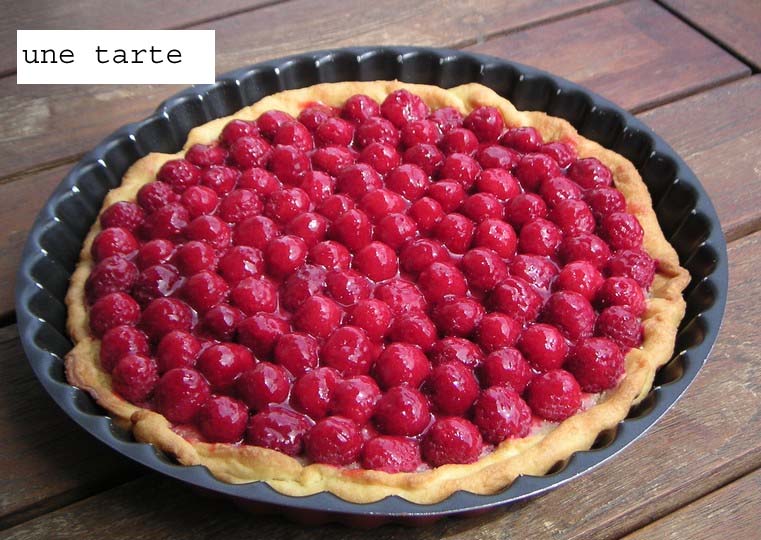 je suis suédoistu es norvégienje ne suis pas anglaisil est allemandelle n’est pas suédoisetu es sympanous sommes fatiguésvous êtes suédois?nous sommes richesje suis bêteil est beauils sont norvégiens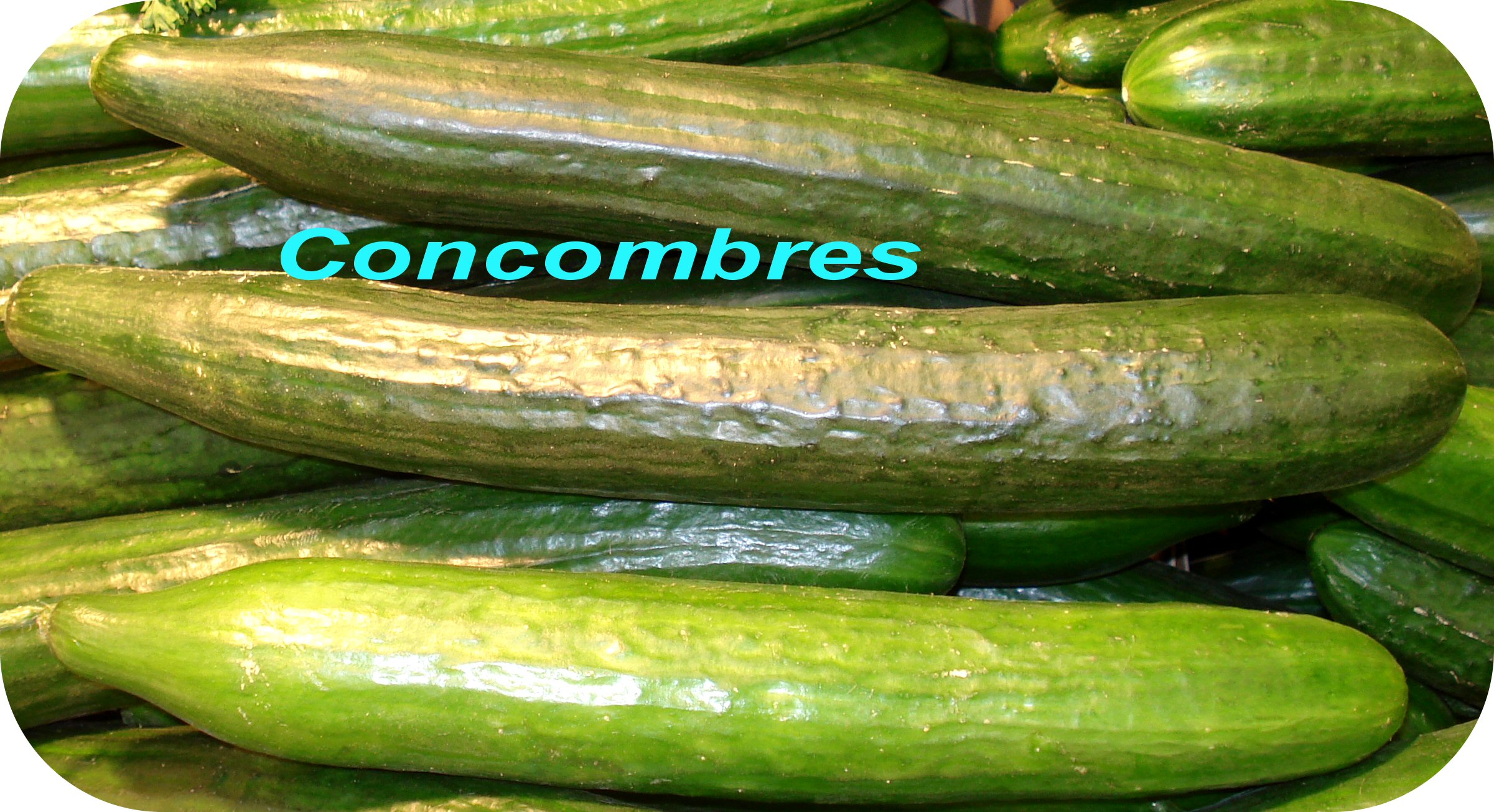 är du svensk?nej, jag är franskjag är inte engelskhon är inte tyskhan är norskdu är dumvi är svenskani är trevligajag är fuldu är vackerde är vackraär du trött?jag är trött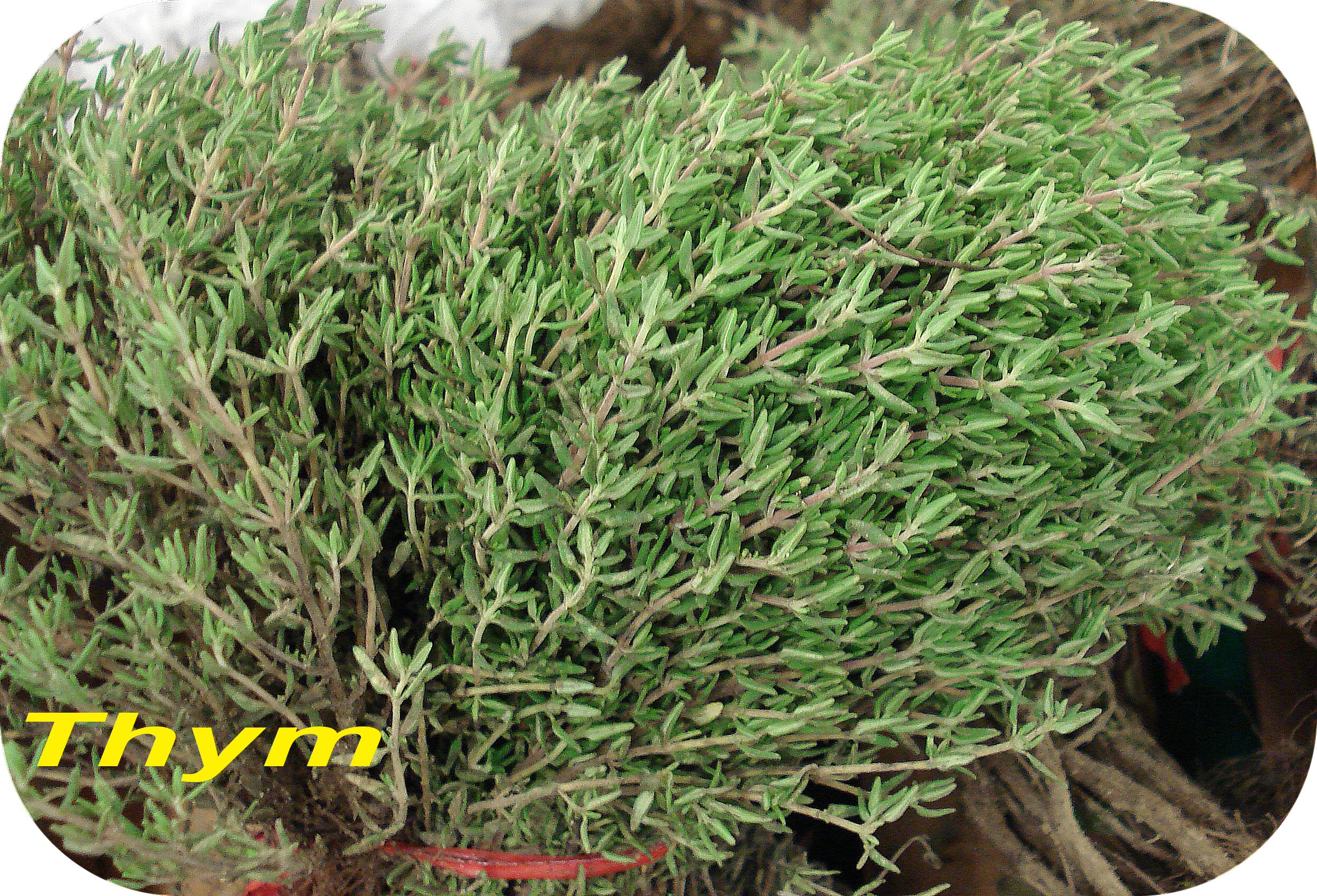 hon är rikdet är bradet är inte brahan är engelskjag är tysktill högerrakt framtill vänsterbakomframförpåunderi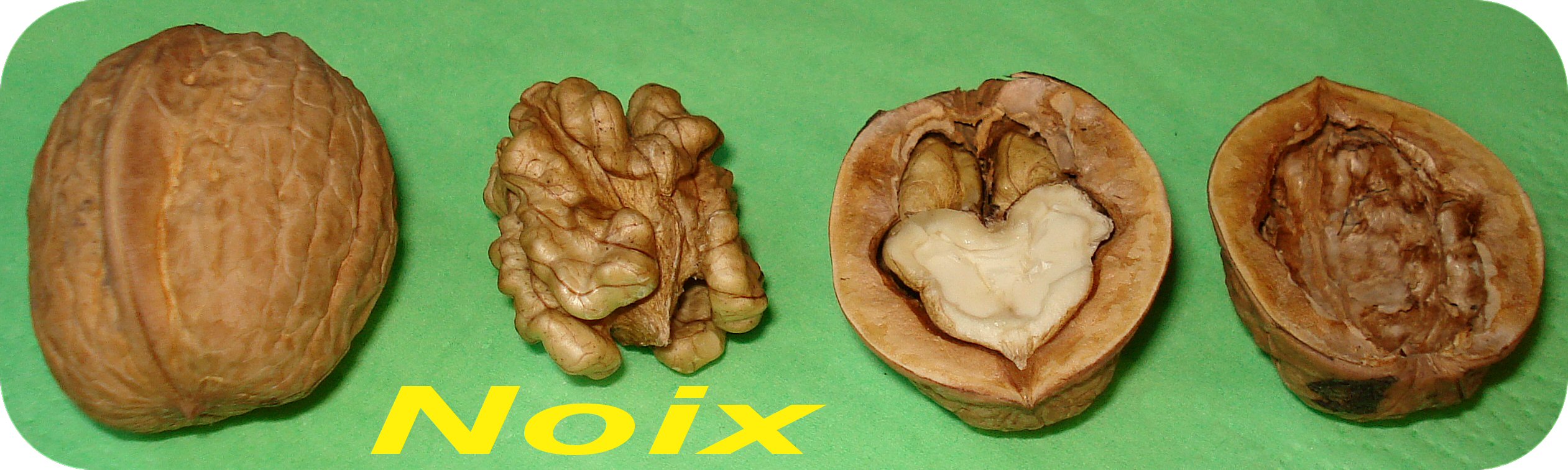 framför bilenunder bordetpå stoleni bokenbakom pojkenframför tjejenVOCABULAIRE; niveau 1e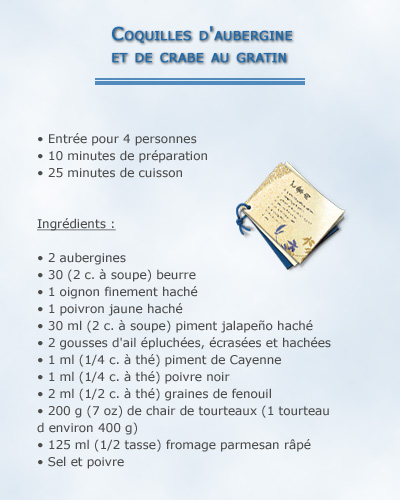 grönsakersmörmjölvattensaltpepparsockermjölksenapoljabrödgräddehonungostskinkavitlöksparrislökvattenmelonsmörmjölkvattenäggblomkålgurkaskåldilltimjanpajpotatisnötterkronärtsskockapajvitlökärtorgröna bönor